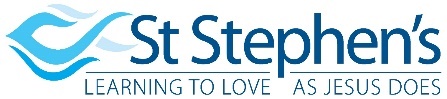 Standing Order FormFill in, sign, pass to your bank or  use bank details to do it onlineYour Bank Name 	............................................................................... Your Bank’s Address	............................................................................... Please PaySt Stephen’s PCC  	HSBCAccount Number		30724645 			Sort Code	40 37 25 Amount in figures	£..................................... Amount in words	............................................................................... Commencing (date of first payment)  ....... / ....... / 20....... and thereafter weekly / monthly / quarterly (delete as appropriate) until further notice. Name of account to be debited	............................................................ Account Number  ...............................	Sort Code	....... / ....... / ..........Signed.................................................	Date .......... / .......... / 20..........Questions?  Please ask our Treasurer Sarah Woolford (email: sarah.woolford@ststephenspcc.org.uk, Tel: 07852303190)